Контропмноя    робото   Nэ   3 ї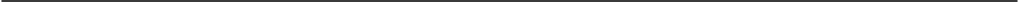 Итоговая  работв аа  нурс  7 шівссвПредставьте   выражеяпе   в  виде   стеоеви  с   освовавиеві 5: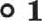 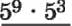 ДO	*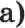 б) (5*§  • 5*.О Щ Упростите вътражевие (а   — 1)° — а(а  + 2).ОЩ  Рвзложите  ав  мьожитеяв маогояяев:а)   2з:у* — 18z;	б) 4c(c  —  2)   +   (с’   — 4).О 4 Решите   задаяу   с  вомощькі  ураввевня:+Лодка двигвлась 3 я вротив течевия рени и 2 я по её темевиіо, впего пропаыв 48 нм. Чему равва собствеввая  скорость  яодки, если скорость  течевия  реки  2 км/я?+На   рвоувке  нзображёв  графвк   яэмевеввя   температуры   воадука  е 1 по 31 декабря. Используя график,  ответьте  ва  вопрос:  +Какова бъіяа  мивимальвая   температура   в   sтом  месяце?•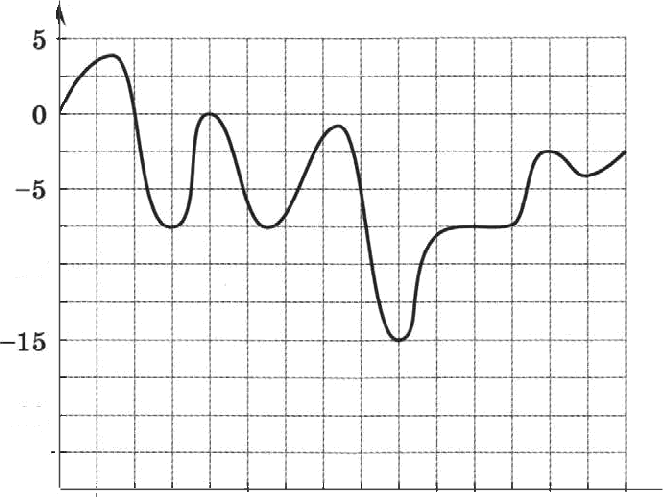 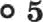 1   3    5   7    9   11 13 15 17 19 21 23 25 27 29 31	Числа месяqаРешите ураввевие (z  — 1)(z +  2) — z(z	— С)  +  5  =  z +  4. Разложите  на  мвожители  мвогоялев  с*  +   cmd  -   с  - d.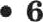 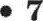 Построііте  графвк зввясимос '	*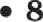 »г›	о.ltвnиe  умевпя  проверяютсяV Выволвять действия со стеоевятяи с ватуральвыми ооказателяьтн; использовать формульт развости квадратов, квадрата сут4мы и пва- драта раввости;z	нспольаоватъ формулы  разітости  и суммы кубов;I	ретать  задаяя алгебраияеским способом;+	яитать  график  реальной  пввисямоетя;V	ретать   ураввеяия,    примевяя   правила  вреобразоваввя  уравяевиіl; V	вриыевять  вескольно  способов   разложевяя   ва  мвожвтелв;v	строить график кусояво-задавиой завиеимостя.Стоп&no s8дaвw8 аеобходаМо вынолнвіті as отнетпн *3*, •4•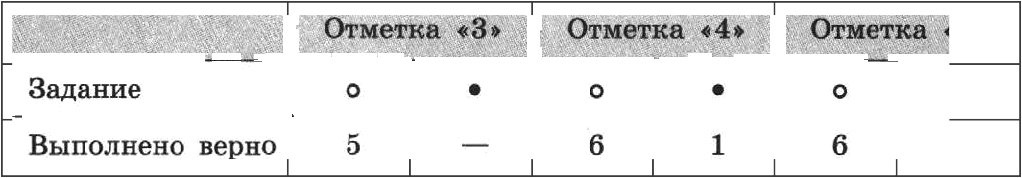 2Если задание содержит вувнтъі а), 6) и т. д., то каждъіїl пувкт считается  нак  отдельное  аадавве.Резуяътвтъі вьшоавевяя аадаввйПоставьте  в таблицу:•+•,   если  задание  выполвево верно;•—• .  если  задавве  ве  въіволвево.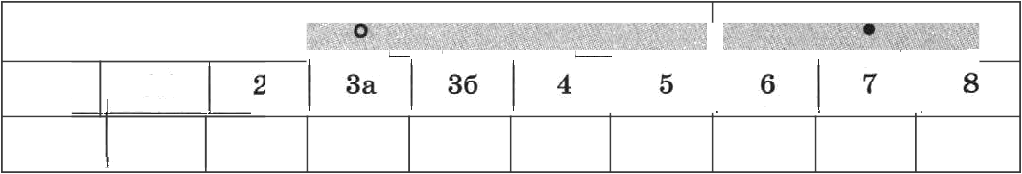 1a	16Контрояьноя  работв  Nв 11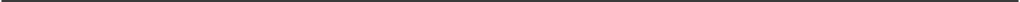 Нтоговая  работв  аа  нурс  7 каассяo 1   Представьте  выражение  в  виде  степевв  с  освоввввем 2: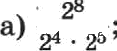 6)(2Q° . 2.0	2     Упростите   выражеввеа(п  -   2) -  (п  — 4)°.o 3  Раааожите  ва  мвожнтелв мвогоялен: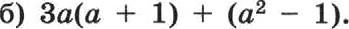 °  4   Решите  звдачу  с  вомощыо ураввевня:•Катер двнгался 1 я по озеру, а затем 2 я во теяеввто реки, воего аровлыв 55 лэт.  Чеыу  paeaa  собстаевваа  слоростъ  лвтерв,  еслл сиоростъ   течевия   реии  2   няs/п7 »o  5   На  рисувке  взображёв гpa-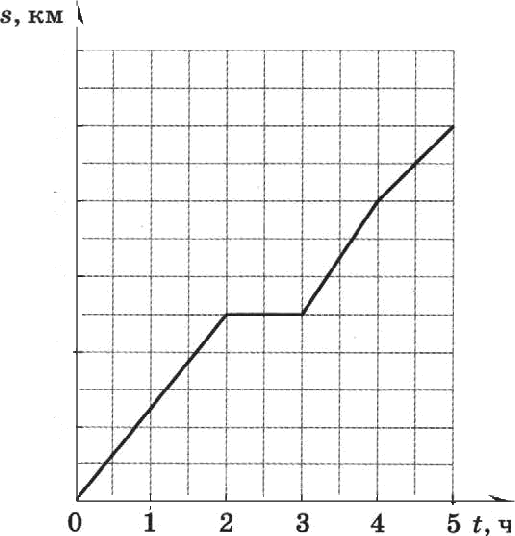 фвк     двнжевия    автобуса.Псвольауя графвк,  ответь- те ва вопрос: «Сколько ки- лометров  проехал  автобус за  вервые   Я я?•6   Ретите  ураввевие(z  — 2)(z  — S) — z(z  + 4) +  7 ==  z  + 5.7 Разаожите ва іявожятели ывогоялев0    Построїtте    график  ааеиси-MOCTH240Ѕ00 16012080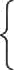 Каквв   умввяя вроверяютсяВыполнять дейетвяя  со  степевями  с  яатуральвъіми  понавателями; V	ясвоаьоовать формульт  разяости  кввдратов,  квадрата суммта и ква-драта раввостн;всвольиовать  формултя  раавости  и суммы кубов;v’	реыатъ   задвчи   алгебраляестtивт   способом;читать   график   ревльвой  зависиыоств;v		решать  уравневия,   примевяя  вравяла вреобразовавия ураввеввй; првмепять  несколько  способов  разложевия  ва  мвожители; строить график  кусояно-аадаляой зависимости.Сноаьно   звдаввй   веобкодвмо   вьzполвттть   ва   отэхетки  «3t, «4еи «6tЕсли падавве содержит вувкты а), 6) и т. д., то каждъііі вувит считается  как  отдельвое  задание.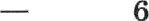 Реауш•таты  выпоавевпя аадаввfіПоптавъте  в  таблиqу:•+ •, еeяи  задание  выполвево веряо;•—•,  если  аадаиие  ве выволпено.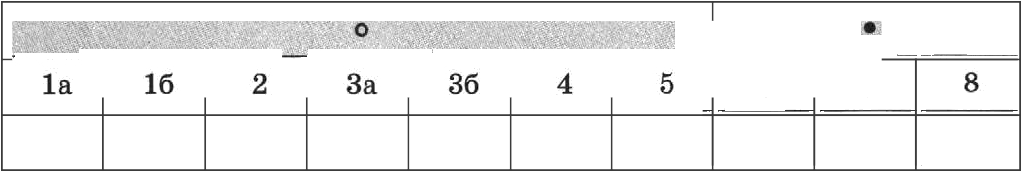 90Еонтрояьноя	робото  Ns 11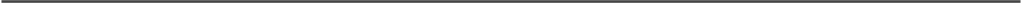 Итоговая  работа   за   нурс  7 классаВ а р и а н т	S1  Представьте  выражевпе  в  виде  степени  с  освованием 3: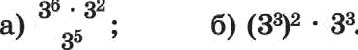 2   Упростите  выражение  (с  — 3)”  — с(с  — 2).оЗ Рваложите па мао:титехи наогочлеа:а) 4mp2 — 16a;	6) о(с - 3) + (r2 - 9)4   Реюите  задачу  с  помощью ураввевия:•Лодка двигалась 1 ч оо течению реки и 2  ч  против  её  течевия,  всего  проплыв  31  км.  Чему  равна  собственная  скорость  лодки, если  скорость   течение   реки  2  нм/м? •5  На   рисунке  изображён  график  изменения  атмосфервого   давления с 5 по 25 июля. Используя график, ответьте  на  вопрос:  * В  какой девь  месяца  Пьтло  самое  высокое  давление? •755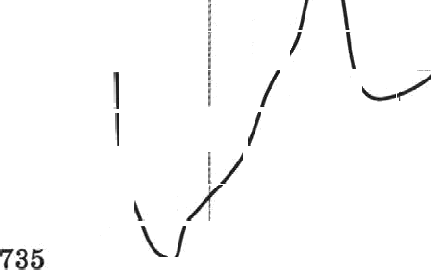 745Т4О5   7   9   11 1'3 15 17 19 21 23 25	Числа месяда6   Решите  ураввевие  (т  +  4)(z  —  I)	— x(z  — 6) +  3  =  т  + 2.7    Разложите   на   мвожители многочлев  m*+	щЗ	— 2.8   Постройте  график  ;зависимости   у =	"	"“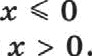 Іtвпве умеввя вроверяіотся4	Въіволвять   действия   со   стевевями   е  ватурвльвъіми   вокапателями; v	ясооаьаовать  формула   развости   квадратов,   квадрата  сутямы   ті ква-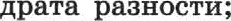 4	использовать  формулы рааности  а суМмы кубов; решать задачв алгебраическим способоы;яитать  графттк  ревльвой вавипиыости;V		реюать   ураввевия,    вриьтевяя   правила  преобрааовввия  ураввевий; вримевять   вескоаько   способов   разложевия   ва   мвожнтели;V	строить  графвк  куеочво-аадаввой зависимости.Сиоsьно  задавиіі   ввобяодвмо   выпоявмть  ва  отметнв  •3»,  •4•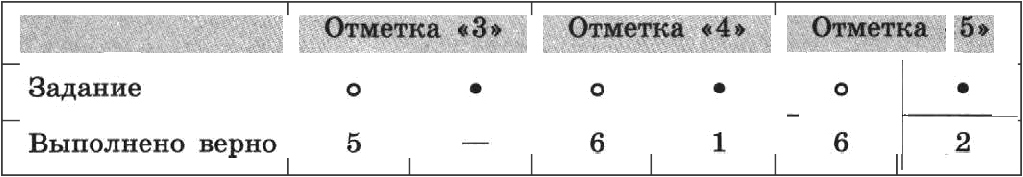 Еслв задание содержит пувкты а), 6) и т. я., то каждый пувпт сяятается  нан отдельвое задание.Реаую•твтъі вьтвоявевва авдввяіі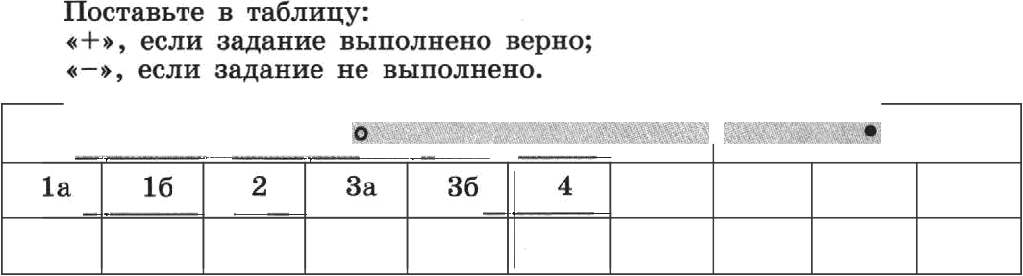 5	6	Т	892Коитрольиое  робото  Nэ ї ї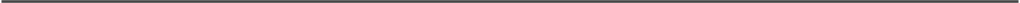 Птоговвя  работа  ав нуре  7 нласеа=    1   Предстваъте  выражевае  в  виде  стевевв  с  освовавиети  5: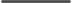 6)  (5’)•    5.°  2   Упростяте вырвжеввеz(z — 4) — (3 + z)'.o 3 Разложвте ва  мпожнтели мвогоялев:6) За(в  + 1)  +  (в*  — 1).6	4  Ретвте  авдаяу  с  понотqыо  ураввевігя:«Itaтep двягвлся 3 я против течевия реки, а патета 1 я по озеру, всего пропаыв 72 нм. Чему равпа собствеввая скорость  катера, есля  пкорость  теяевяя  рекя  2 ккі/и?»5    11a  рисувпе   изобрапгёв грв-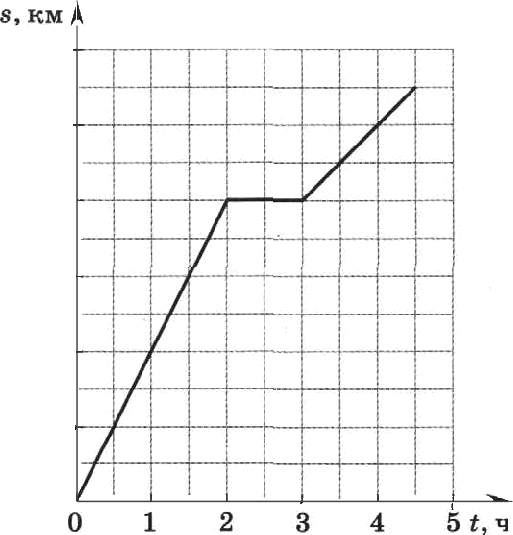 фак  движевпя автомобиля.Используя график,  ответь- те ва вопросы +Сколько ки- лометров проехал автоьто- бяль после  оставовнп? •6   Ревтвсе ураааевае(z — 8)(z — 4) — z(z	+  2)  +  1 -=s	+ 7.7  Рааложите   ва	тхвожятелв340200160120waoгoBлea	802 +  b — 26’  — 6•.8    Постройте    график   завпсв-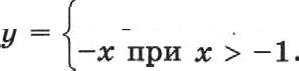 їtакве умввяя проверяются4	Выполнять  действия  со степевями  с ватуральвыми ооказателями; использовать формулы развостя квадратов, пвадрата суммы и ква- драта развости;V	использовать формулы разпости и пуьтыы кубов; V	ретать  задачи алгебраияесквм епособотв;читать   график   реальной зависимости;ретать  ураввевия,   примевяя  правила  преобразовавия ураввевий;4	врнмеяять  веснолько  способов  разаожевия ва мвожители; строить график кусояпо-задапвой зависиьтости.Скояьпо  аадаввй   ввобкодігмо   вьиіоявттть  ва  отмвткп   t3»,  +4t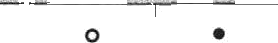 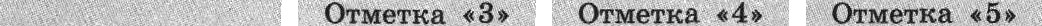 Если  аадавпе  содержит   вувктъі   а),  6)  и  т.   д.,   то  квждыії вувктгяитвется  квк  отдеяъяое  задаяRе.Резулътвsък вталоавевпя sвдавийПоставьте  в таблицу:•-t-•, если аадавяе  выооанево верво;•—» ,  ecли  задание  ве выоолвево.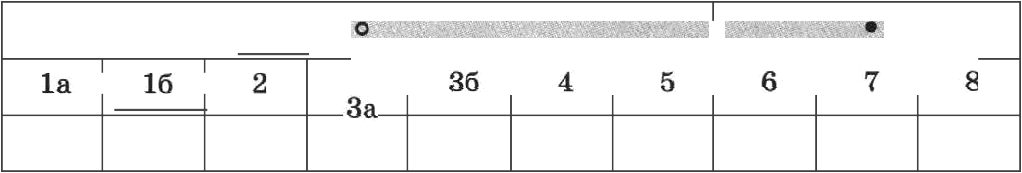 14    -  •" ”	"   ' 	    ’ 	    ’““?1?1Падавиео•О•оВыполвево верво516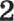 іЗадавнео0Выоолвево верно5—6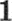 6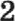 